《心肺疾病物理治疗学》操作考核评分表日期：             教师：             学号：              姓名： 题目：题目：得分：1采集病史，人文关怀：（15分）识别患者，介绍自己，态度谦和，保护患者隐私（5分）1采集病史，人文关怀：（15分）详细问诊（10分）2.医患沟通：（5分）解释所做检查和治疗的目，解释病情，询问意见等（5分）3.评估：（40分）评估思路流畅性（10分）3.评估：（40分）评估过程详细：呼吸模式、听诊、胸廓活动度、SPO2、HR、BR、肺功能评定、6MWT，BORG指数、咳嗽能力等（15分）3.评估：（40分）评估操作注意事项（枕头，通气过度，过度疲惫等）（5分）3.评估：（40分）准确判断病人的心肺功能障碍（10分）4.治疗：（30分）短期，长期目标（5分）4.治疗：（30分）治疗计划（5分）4.治疗：（30分）规范的操作治疗（15分）4.治疗：（30分）明确的指导口令（5分）5.健康宣教：（10分）生活注意事项（5分）5.健康宣教：（10分）家庭训练（5分）6.学生自我感觉：良好         一般         差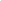 良好         一般         差7..教师回馈与指导：